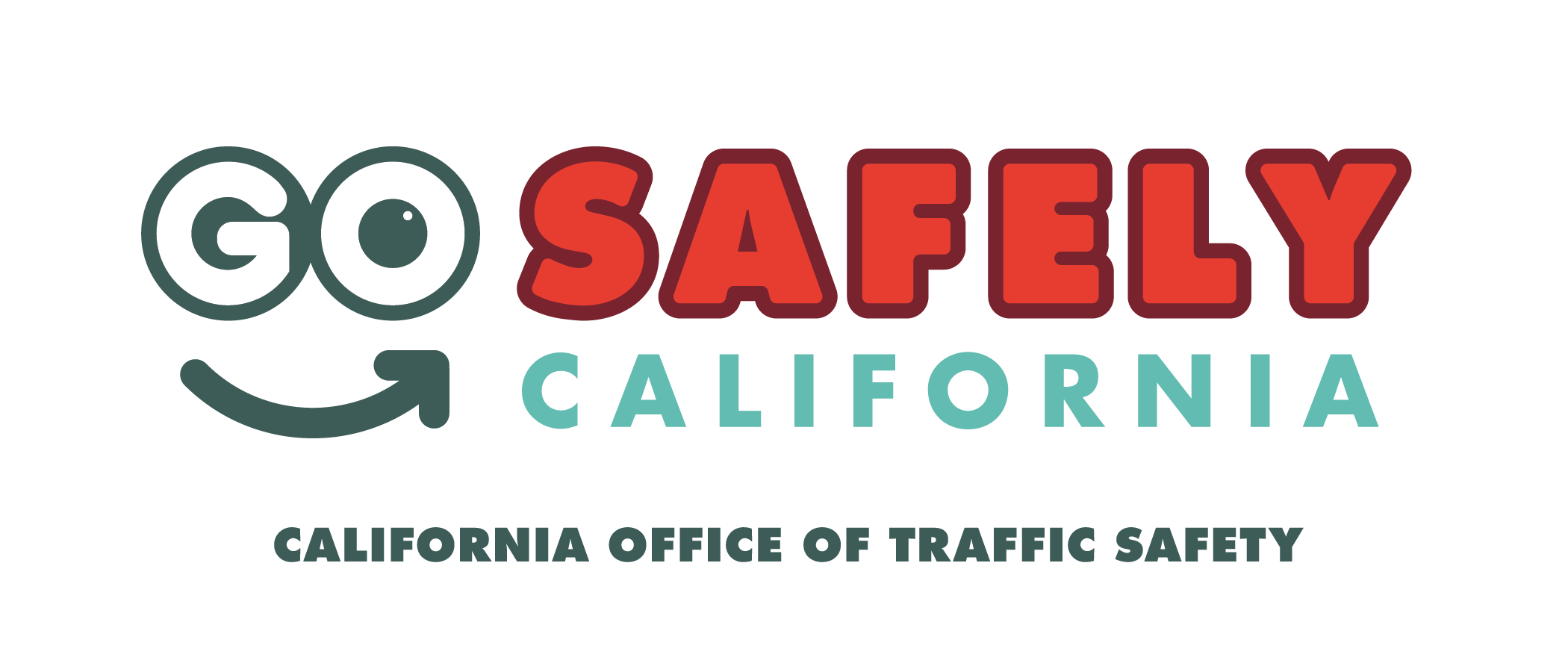 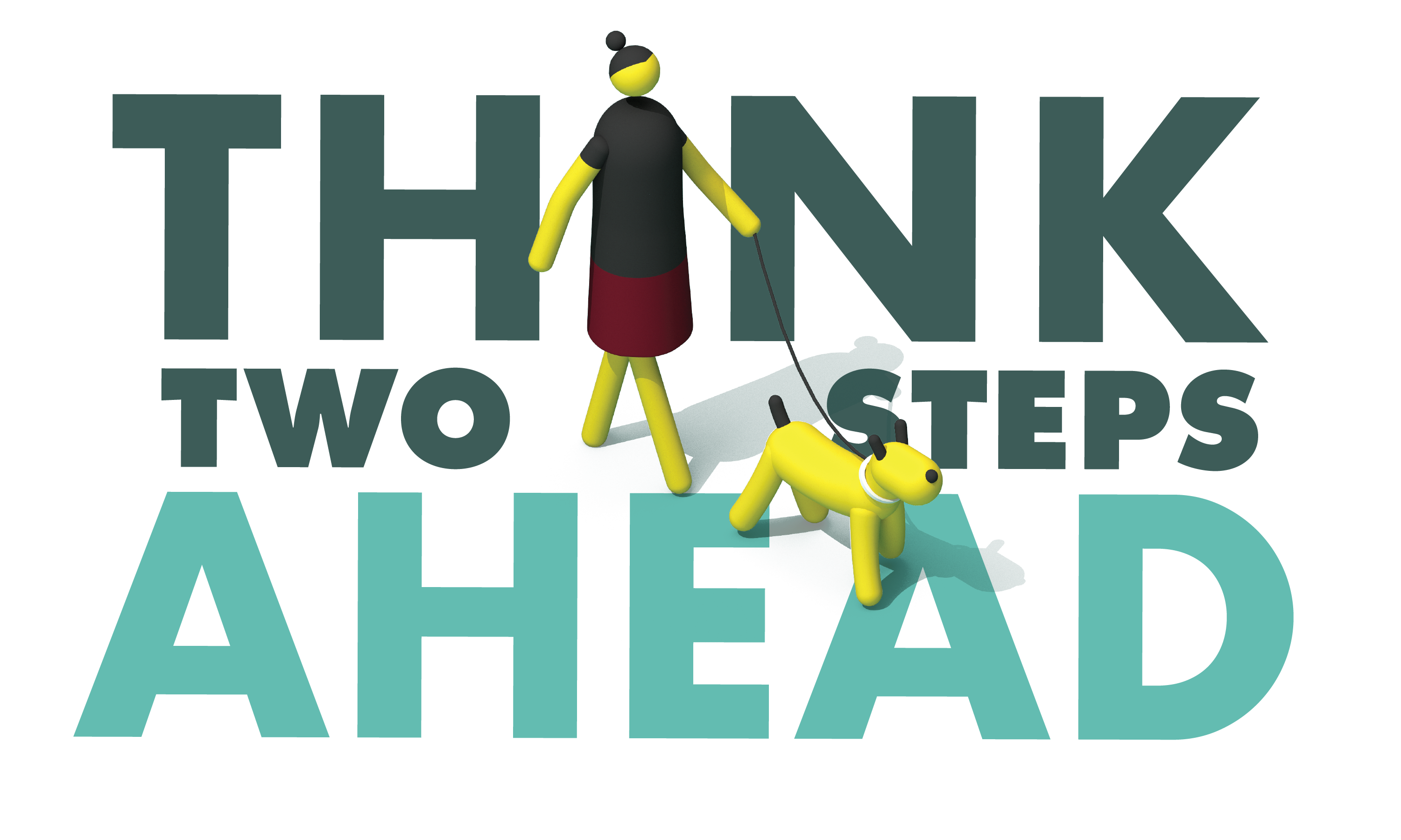 Add Agency LogoFOR IMMEDIATE RELEASEDateContact First Name Last NameContact EmailContact Phone NumberEnter Number Cited During Bicycle, Pedestrian Safety OperationEnter City, Calif. – Enter Your City/County Sheriff’s Department issued Enter number of citations for a variety of violations made by drivers during a bicycle and pedestrian safety operation on Enter month and date.Enter number of drivers drivers were cited for violations including Enter CVC violation types as applicable 21950(a) Driver failure to yield, 21950(c) Unsafe speed at crosswalks, 21979 blocking crosswalk, 22107 Unsafe turn, 21760(b) 3 feet rule passing bicyclist, or any other vehicle code violation not listed above.The operation took place at Enter locations/intersections of enforcement. Enter city of enforcement if no locations specified from Enter time a.m. to p.m. or p.m. to p.m. Enter number of people who were stopped people were contacted during the operation.“Safety is a shared responsibility, with drivers holding the greatest responsibility to keep other road users safe,” Enter Title or Rank First and Last name said. “We hope this operation serves as a reminder to everyone to practice due care and to look out for one another.”Enter Name of Police/Sheriff’s Department will be holding another bicycle and pedestrian safety operation on Enter Month and Day.Funding for this program was provided by a grant from the California Office of Traffic Safety, through the National Highway Traffic Safety Administration.# # #